SHRI H. N. SHUKLA INSTITUTE OF NURSING- RAJKOT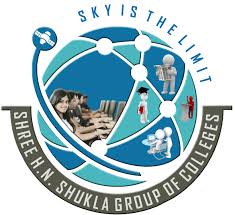 SUBJECT- Child Health Nursing 	MODEL EXAM	                  B. SC NURSING III YEARTOTAL MARKS- 75						DURATION- 3 HOURSSECTION-AQ-1 LONG ESSAY (ANY ONE)								(15)(a) Define Child Health 								(02)(b) Explain Factors affecting Child Health					(05)(c) Discuss Common Health Problems						(08)2)	(a) Define development 							(02)	(b)Explain factors affecting Growth And Development				(08)	(c) Discuss growth and development of infant					(05)Q-2 Short Notes (any 3)									(15)Roles of Nurse in Child HealthRCHBFHIUnder five clinicsQ-3 Short Answers (Any 4)								(08)Enlist the Scope of Pediatric NurseJaundiceMRHemophiliaLeukemiaSECTION-BQ-1 Long Essay (Any one)									(10)Explain the Pneumonia and prepare the nursing care planAcyanotic congenital cardiac disease  Q-2 Short Notes (Any 3)									(15)Psychiatric problem in childrenNICUEssential new born careIMNCINational immunization scheduleQ-3 Short Answers (Compulsory)								(12)APGARCleft lipPoliomyelitisLungs abscessExclusive Breast FeedingORSALL THE BESTSECTION-BQ-1 Long Essay (Any one)									(10)Explain the Nephrotic syndrome and prepare the nursing care planCyanotic congenital cardiac disease  Q-2 Short Notes (Any 3)									(15)Behavioral problem in childrenOrganization of NICUEssential new born careUnder five clinicUniversal immunization scheduleQ-3 Short Answers (Compulsory)								(12)APGARCleft hipOsteomyelitisHodgkin’s diseaseCryptorchidismExomphalusALL THE BEST